Вниманию студентов!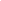 Уважаемые студенты! Переход на дистанционный режим обучения — вынужденная превентивная мера, направленная на предотвращение распространения опасной короновирусной инфекции.  При этом обращаем ваше внимание, что переход на обучение с применением дистанционных технологий не является остановкой образовательного процесса или «вынужденными (долгожданными) каникулами» и тем более не служит поводом для свободного времяпрепровождения, особенно в местах возможного или реального скопления людей. Это трудоемкий процесс обучения в новых, не до конца проработанных и отлаженных условиях. В этой связи просим вас, во-первых, с пониманием отнестись к тому, что некоторое время вы не получите такого же качества и объема знаний, умений и навыков, как если бы продолжали очное взаимодействие с преподавателями. Во-вторых, помочь отдельным педагогам и сокурсникам освоить новые формы обучения и, несмотря на ваши знания и умение пользоваться новыми информационными технологиями, ознакомиться с порядком работы с электронными ресурсами для дистанционного обучения в Аургазинском многопрофильном колледже1.     Все учебные занятия планируются и реализуются на базе сервиса «Расписание учебных занятий». Рекомендованный интернет браузер для просмотра расписания учебных занятий Google Chrome;
2.     Благодаря старостам ваших групп по каждой дисциплине, изучаемой в этом семестре, для каждой группы созданы группы в социальной сети «ВКонтакте».
3.     До 20 марта 2020 г. (до 23.00) на ресурсе будет обновлено расписание, которое будет содержать ссылку на конкретный информационный ресурс с помощью которого предполагается проведение учебных занятий;
4.     Обращаем внимание, что для проведения занятий преподаватель вправе использовать любые информационные системы, включая облачные сервисы и сервисы вебинаров. Если эти системы будут отличаться от созданных первоначально ссылок, то в дальнейшем (по итогам информирования со стороны преподавателя, но не позднее 25.03.20) в расписании появится новая ссылка на официально используемый преподавателем.
5.     В большинстве случаев будут использованы следующие ресурсы:для создания репозитория и чата рекомендованным и поддерживаемым решением для колледжа является работа в группах социальной сети «ВКонтакте»;для проведения вебинаров - Skype.
Адреса на эти ресурсы по умолчанию будут указаны на сервисе «Расписание учебных занятий» за исключением случаев, предусмотренных п.46.     Занятия преподавателями будут проводиться в колледже. 
7.     Для участия в занятии необходимо любое удобное для вас устройство: мобильное устройств (IOS, Android); компьютер с интернет браузером (рекомендованный и поддерживаемый интернет - браузер Google Chrome). Компьютер должен быть оснащен веб-камерой, микрофоном (если веб-камера или компьютер не имеет данного устройства), устройствами воспроизведения звука (колонки, наушники и т.п.).
8.     В качестве учебного материала рекомендуем использовать электронные ресурсы, размещенный на сайте БИК в разделе «Электронные ресурсы».
Каждая электронная коллекция сопровождается описанием, инструкциями для пользователей, информацией об условиях доступа. 
В подписке представлено 90 электронных коллекций, в том числе 57 на иностранных языках: базы данных книг, журнальные коллекции, справочные базы данных, базы данных диссертаций, видео-коллекции, патентные базы, базы данных научного цитирования и др.
Для обеспечения учебного процесса оформлена подписка на 7 электронно-библиотечных систем (ЭБС)
Электронная коллекция доступна удаленно после получения пользователями индивидуального логина и пароля: 
Получить его можно в библиотеках на всех территориях университета или отправив заявку по адресу library@fa.ru 
Кроме подписных электронных коллекций Вы можете воспользоваться научными базами данных открытого доступа 
